WIGGINTON PARISH COUNCIL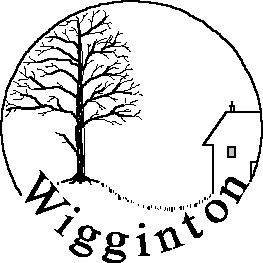 www.wiggintonhertspc.org.ukParish Clerk:		Sharon O’Sullivan			Mob: 07954 586308		      	wiggintonpcclerk@gmail.com_____________________________________________________________________________________________Notice of Meeting of Wigginton Parish CouncilDear Councillor,Notice is hereby given that a Meeting of Wigginton Parish Council will be held at the Village Hall, Wigginton, on Tuesday 19th November 2019 at 8 pm for the purpose of transacting the business set out in the agenda below and you are hereby summoned to attend.Sharon O’Sullivan, Clerk to the Parish Council13th November 2019Meeting of Wigginton Parish CouncilTuesday 19th November 2019, 8 pm in the Village HallBUSINESS TO BE TRANSACTEDApologiesDeclarations of interest by Members                                                                                                                                                                                           Approval and signing of MinutesApproval and signing of the Minutes of the Meeting of the Parish Council onTuesday 15th October 2019 Public Participation                                                                                                                                                                                                                 Clerk’s Report/Village Warden’s Report			                                   10 Mins Warden ReportSunnyside Rural Trust monthly reportItems for Information - ClerkLitter						    	                                              5 MinsReport on Litter Pick on 9th November 2019Wigginton Community Shop .  To receive an update on the Wildflower garden                                               5 Mins                                                                                                                                  8.   Play Area and MUGA                                                                                             10 Mins           8.1 To receive update on signage and funder plaques for the Play Area           8.2  To receive update on play area fence repair and gate closing            8.3  To further consider public use of the MUGA      9.    Budget       9.1  To consider the draft budget for 2020/21                      	                       15 Mins 10.  Finance										30 Mins            10.1    To receive bank statement and bank reconciliationTo approve paymentsTo note receipt of incomeTo consider transfers between accounts - Current and Instant Access SaverTo review pitch hire agreement and to set pitch hire fee for the 2019/10 season11. Planning    	                                                                                                         5 Mins    11.1   DBC decisions on planning applications:                           None                11.2   Planning applications to be considered:12.  Items for discussion:								20 Mins12.1    Green Spaces   12.1.1 To consider request from a resident on Highfield Road to reduce the height of the                hedge bordering the Recreation Ground  12.2    Highways and Footpaths     12.2.1 To consider options for alleviating parking and congestion issues on Chesham                 Road    12.2.2 To receive an update report on road surface issues in Hemp Lane    12.2.3 To consider quotes for P3 grant works to footpaths notably FP21    12.2.4 To receive update on Wigginton Bottom/Chesham Road visibility    12.2.5  To discuss a complaint received regarding out of control dogs loose across a                public footpath at Hill Farm 12.5    Tring and District Transport Plan    12.5.1 To receive an update report  12.6    Climate Change Emergency    12.6.1 To receive the draft climate action plan from Sustainable Wigginton 12.7    Website and IT    12.7.1 Update on progress of website13. Any Other BusinessSharon O’Sullivan, Clerk to the Parish Council                                           13th November 201919/02669/FHA16 Cow Roast, Tring Road, Tring, HP23 5RFTwo storey side extension and rear garden room extension19/02588/MFALilas Wood, Wick Road, Wigginton, Tring, HP23 6HQMaterial change of use of woodland and agricultural land to a wedding venue, including all chattels, structures, trackway and other materials associated with such use between May to September for 15 events per annum